國立陽明交通大學創創工坊微學分課程學分申請抵免說明（110.11）申請方式受理對象本校四年級或即將畢業之學士班學生。受理時間每年12月或5月。學分計算學生修畢微學分課程累積每滿9小時核計0.5學分，【專業領域小組】不同之課程時數需分開累計，未滿9小時不予核計。微學分課程時數是否全部/部分認計為畢業學分，由學生所屬系所審核。作業流程一、登入ICT選課系統（帳密同單一入口）http://140.113.159.211/ict/course/二、勾選欲認計為畢業學分之課程後匯出學分登錄表。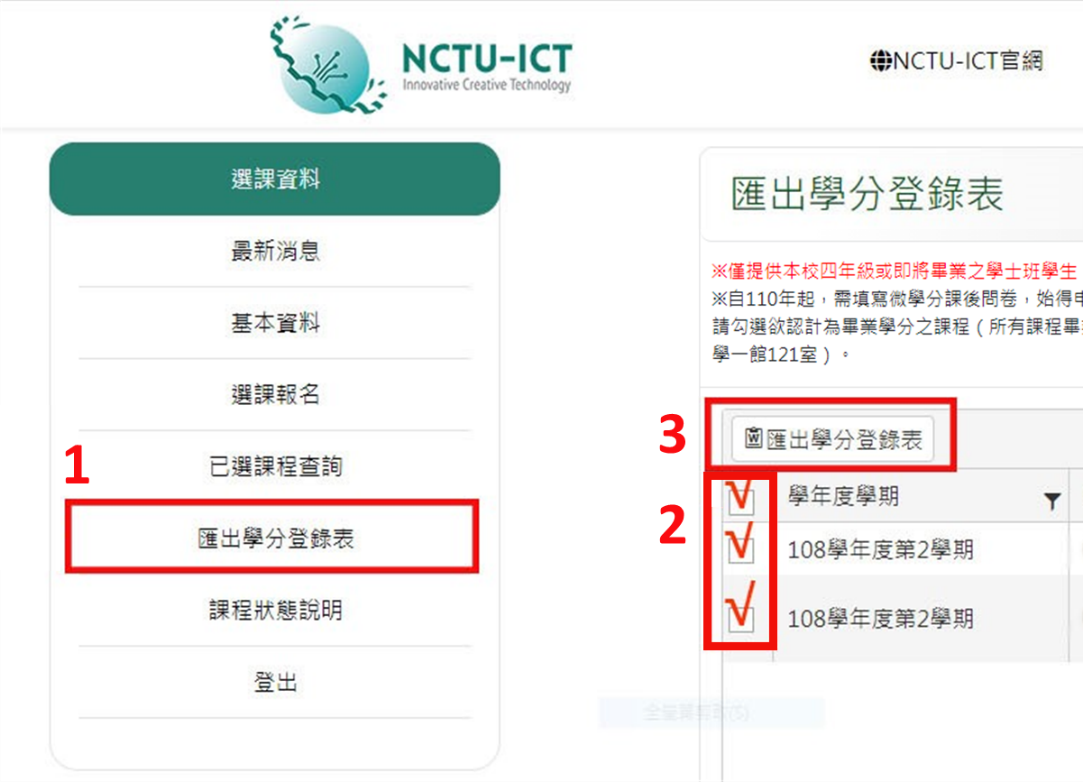 三、請自行列印，確認系統帶入之資料（藍標處）無誤後簽名，並經所屬系所簽核（紅框處），再送至創創工坊（科學一館121室）辦理。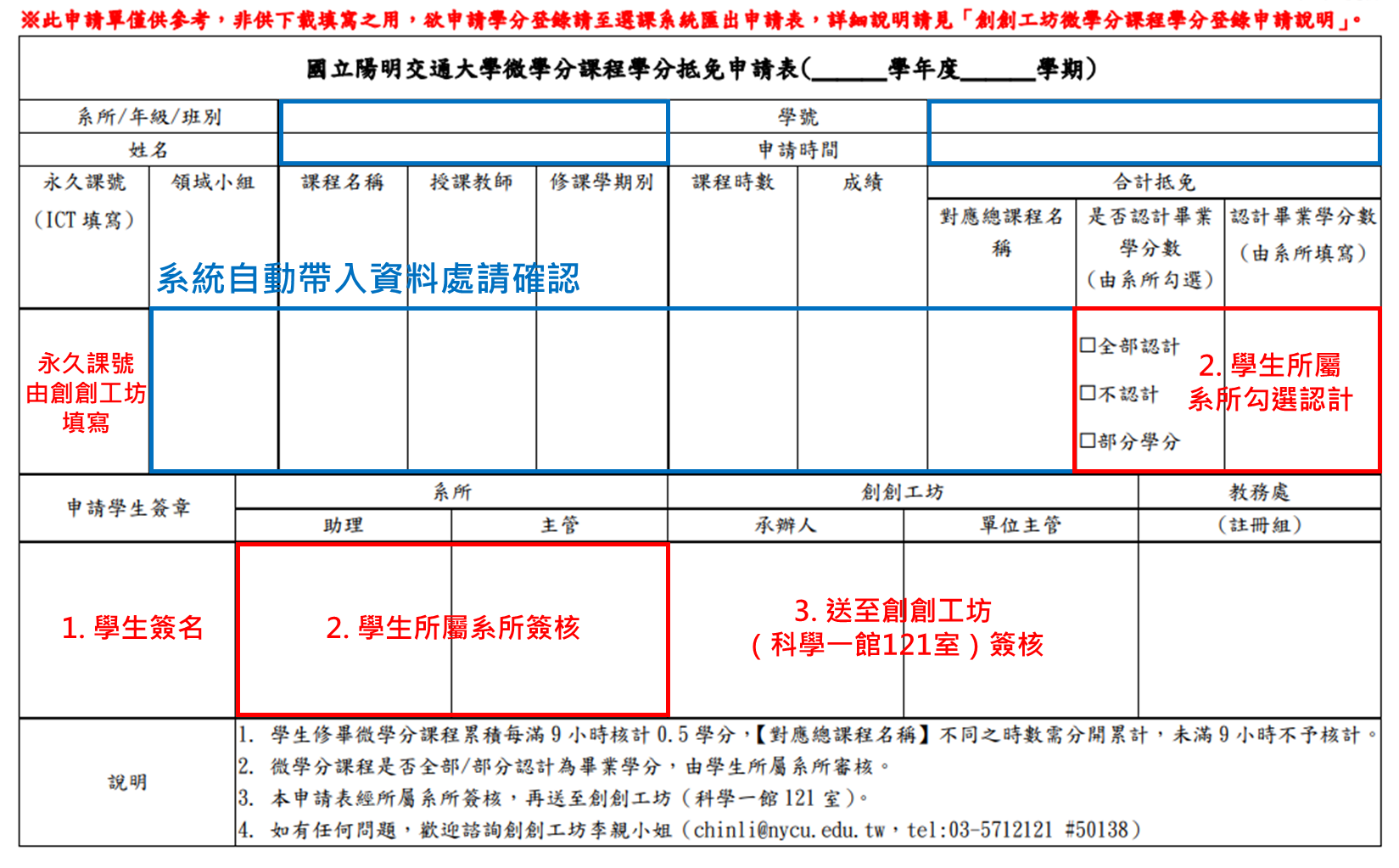 注意事項一、自110年起，需填寫微學分課後問卷，始得申請登錄該堂課程之學分。二、學分登錄只需要於畢業前統一申請；如本學期有修習微學分課程，請待課程結束後申請。